ОЛЕКСАНДРІЙСЬКА РАЙОННА РАДАКІРОВОГРАДСЬКОЇ ОБЛАСТІСІМНАДЦЯТА СЕСІЯ ВОСЬМОГО СКЛИКАННЯР І Ш Е Н Н Явід 09 грудня 2022 року									№ 214м. ОлександріяПро погодження надання спеціального дозволу на користування надрами з метою геологічного вивчення піску Світловодської ділянкиКеруючись статтею 10 Кодексу України про надра, статтею 43 Закону України «Про місцеве самоврядування в Україні», Постановою Кабінету Міністрів України від 30 травня 2011 року № 615 «Про затвердження Порядку надання спеціальних дозволів на користування надрами», враховуючи рішення Великоандрусівської сільської ради Олександрійського району Кіровоградської області від 18 листопада 2022 року № 2084 «Про погодження у наданні дозволу з метою геологічного вивчення піску Світловодської ділянки», розглянувши подання начальника Олександрійської районної військової адміністрації Кіровоградської області про погодження надання спеціального дозволу на користування надрами, з метою геологічного вивчення піску Світловодської ділянки, що знаходиться у Олександрійському районі Кіровоградської області, районна рада вирішила:1.Погодити надання спеціального дозволу на користування надрами з метою геологічного вивчення піску Світловодської ділянки, що знаходиться у Олександрійському районі Кіровоградської області, відповідно до графічного додатка.2.Контроль за виконанням цього рішення покласти на заступника голови районної державної адміністрації згідно з розподілом функціональних повноважень та на постійну комісію районної ради з питань агропромислового комплексу, земельних відносин та екології.Голова районної ради							Сергій РАКУТА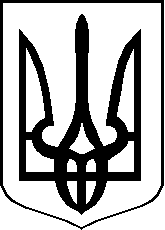 